  交通指南成都新东方千禧大酒店地理位置:  四川省成都市神仙树南路41号   电话:028-85127777       酒店联系人：叶丹 13880625844距离市中心仅15分钟车程;  距离成都双流国际机场仅15分钟车程 ;距离武侯祠/锦里仅12分钟车程 ;距离宽窄巷子仅15分钟车程 距离春熙路仅15分钟车程 ; 距离熊猫基地仅25分钟车程 距离金沙遗址博物馆仅25分钟车程 从双流机场出发：在双流机场乘坐地铁10号线，到太平园站换乘地铁7号线至神仙树站C口下车。从成都站出发：在成都火车站乘坐地铁1号线，到火车南站换乘地铁7号线至神仙树路站C口下车。；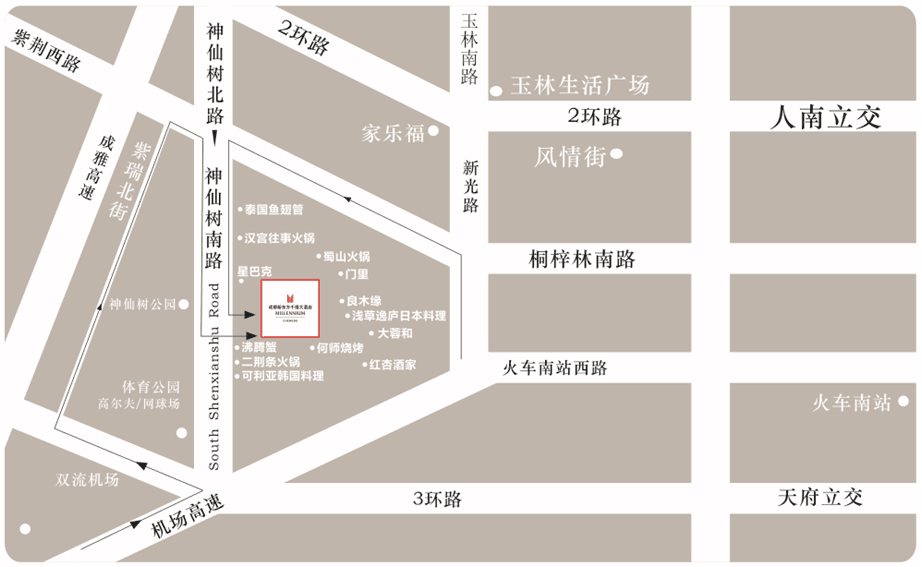 